3. mellékletPápakörnyéki ÖnkormányzatokFeladatellátó Intézménye8500 Pápa, Pálos tér 2.Házi segítségnyújtásSzakmai Programja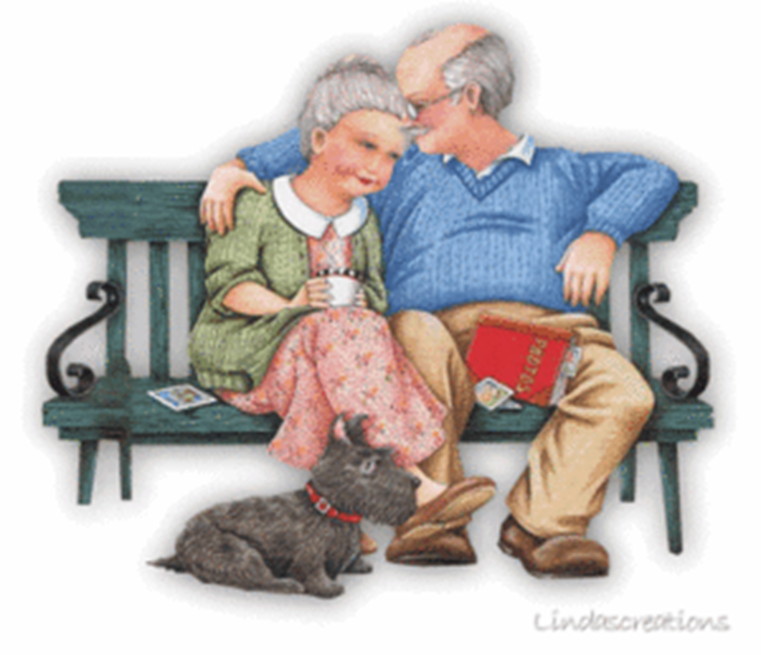 Pápa2013Szakmai ProgramSzakfeladat szám: 889922A szakmai program a Pápakörnyéki Önkormányzatok Feladatellátó Intézménye Pápa, Pálos tér 2.sz. alatti telephely által nyújtott szolgáltatásokra vonatkozik az alábbi településeken: Adásztevel, Bakonyjákó, Bakonyság, Bakonyszentiván, Bakonytamási, Béb, Békás, Csót, Dáka, Döbrönte, Farkasgyepű, Ganna, Gic, Kup, Lovászpatona, Magyargencs, Marcalgergelyi, Mezőlak, Nagydém, Nagygyimót, Nemesgörzsöny, Nemesszalók, Németbánya, Nóráp, Nyárád, Pápadereske, Pápakovácsi, Pápasalamon, Pápateszér, Takácsi, Ugod, Vanyola, Várkesző, Vaszar. Vinár települések közigazgatási területAz intézmény keretein belül három szociális alapszolgáltatás szakmailag önálló szervezeti egység működikAz intézmény alábbi szociális alapszolgáltatásokat biztosítja: Gyermekjólét szolgáltatásCsaládsegítő szolgáltatásHázi gondozásJelen szakmai program a házi segítségnyújtás szociális alapszolgáltatás tekintetében került kidolgozásra.I. A szolgáltatás célja, feladata A szolgáltatás célja A házi segítségnyújtás célja:A kistérség valamennyi településén a rászoruló igénylők számára hozzáférhető szolgáltatást nyújtani.A kora, egészségi állapota miatt rászoruló személy lakóhelyén, saját környezetében való segítése, önálló életvitelének megkönnyítése, a lehető leghosszabb ideig történő megtartása.A szolgáltatás feladata Az 1993. évi III. törvényben kötelezően előírt házi segítségnyújtás megszervezése a társult településeken úgy, hogy a szolgáltatások elérhetősége, szakmai színvonala azonos legyen a kistérségben. A szolgáltatás működtetése és szakmai irányítása a Pápakörnyéki Önkormányzatok Feladatellátó Intézményének a feladata. A házi gondozás legfőbb feladataiaz alapvető gondozási ápolási feladatok elvégzésea lakókörnyezet higiéniás körülményeinek megtartásában való közreműködés,a veszélyhelyzetek kialakulásának megelőzésében illetve azok elhárításában való segítségnyújtás,az ellátást igénybevevő segítése a környezetével való kapcsolattarásban,az ellátást igénybe vevő segítése a számára szükséges szociális ellátásokhoz való hozzájutásban,az ellátást igénybe vevő segítése a háztartásának vitelében (bevásárlás, mosás, takarítás, stb.),az ellátást igénybe vevő segítése hivatali ügyeinek intézésében,az ellátást igénybe vevő segítése a szakrendelésekre való eljutásban,szükség esetén a bentlakásos szociális intézménybe történő elhelyezés segítése.A mindennapi munka középpontjában az idős illetve rászoruló emberek fizikai szükségleteinek ellátása, a lelki egészség megőrzése és ezzel a boldog békés öregkor megteremtése áll.  A megvalósítani kívánt program konkrét bemutatása, a létrejövő kapacitások, más intézményekkel való kapcsolattartás1.A megvalósítani kívánt program konkrét bemutatásaIntézményünkben 2007 óta működik házi segítségnyújtás, amely alacsony létszámmal indult, időközben szépen felfejlődött az ellátotti és a dolgozói létszám is. Működési engedélyünk határozatlan időre szól.A gondozotti létszám szinte napról-napra változik az újonnan érkezők gondozást igénylők ill. a halálozások miatt. A gondozotti létszámok alakulását az 1 számú melléklet mutatja.A házi gondozók a szolgáltatást igénylők lakásán, lakókörnyezetében nyújtanak szükség szerinti segítséget, ezzel elősegítve, hogy a rászorulók önálló életvitelük, minél hosszabb ideig fenntartható legyen. Ennek során a gondozó segítséget nyújt az ellátást igénybevevőnek: Az alapvető gondozási, ápolási feladatok elvégzésével, Az önálló életvitel fenntartásában, az ellátott és lakókörnyezete higiéniás körülményeinek megtartásában való közreműködéssel, A veszélyhelyzetek kialakulásának megelőzésében, illetve azok elhárításában való segítségnyújtásban, Kapcsolatok fenntartásában, kialakításában. A kistérségi feladatellátás egyik legfontosabb eleme, hogy a legkisebb településeken is elérhető legyen ez a szociális alapszolgáltatás. Fontos, hogy minden rászoruló idős embernek biztosítani tudjuk, hogy minél tovább saját otthonában élhessen, ezért saját otthonában segítjük ápolását-gondozását.Ennek eredményeképpen: korszerűsödnek és bővíthetővé válnak az otthon közeli ellátások,  a megfogalmazódó igényeknek megfelelő ellátások válnak hozzáférhetővé, biztosítottá válik a jogszabályi előírások, ellátotti-, és szakmai elvárásoknak megfelelő házi segítségnyújtás, kitolódik a tartós bentlakásos intézménybe való bekerülés, az ellátottak szükségleteiknek megfelelő gondozási idő biztosításával tudjuk a szakmai feladatot biztosítani. 2.Létrejövő kapacitásokSzociális jellemzők Az idősek életszínvonala a lakosság egészéhez hasonlóan csökkenő tendenciát mutat. E korcsoporton belül azonban jelentős jövedelmi különbségek mutatkoznak. Az öregkorúak jelentős részének megélhetését általában a nyugdíjból származó jövedelmek biztosítják. Mivel az egyszemélyes háztartásokban élők arányszáma magas, így az anyagi lehetőségeik erősebben korlátozottak az átlaghoz képest.  Ellátási szükséglet:Pápai kistérség falvaiban jellemzően a lakosságszám arányához viszonyítva emelkedik az időskorúak száma és ezzel emelkedik az ellátandó személyek száma is. Intézményünk folyamatosan figyelemmel kíséri a kistérségben élő időskorú lakosság szociális és egészségi helyzetét. A társult településeken jelentkező új ellátási igényeket a gondozási szükséglet vizsgálat után azonnal biztosítja.  A szolgáltatásunk kapacitása jelenleg 306fő, de ez a létszám folyamatosan ingadozik. A társulás községeiben a gondozottak létszámának alakulását az 1 számú melléklet mutatja.3. Más intézményekkel történő együttműködés:Fenntartóval  Pápai Többcélú Kistérségi Társulás Tanácsának vezetőivel - a működéssel kapcsolatos feladatok ellátása miatt Társult települések vezetőivel, szociális ügyintézőivel - új szolgáltatások indítása, napi aktuális feladatok elvégzése miatt Szociális ágazatban  Családsegítő SzolgálattalMáltai Szeretetszolgálat pápai kirendeltségévelÖkumenikus Segélyszervezet –adományosztások megszervezésében, lebonyolításábanVöröskereszt pápai kirendeltségével - rászorultság esetén szükséges eszközök pótlásaEgészségügy területéről Gróf Eszterházy Kórház szociális munkásával, a házi segítségnyújtás igénybevételével és a bentlakásos intézményi elhelyezésekkel kapcsolatban Pápai Kistérség házi orvosaival folyamatos kapcsolattartás az ellátottak egészségügyi szükségletei miatt Egyéb civil szervezetekkel kapcsolattartás, támogatás, illetve programok lebonyolítása miatt, pl.: Ducifemagánszemélyekkel kapcsolattartás, felajánlások közvetítéseEgyüttműködéseink szóbeli és írásos megállapodáson alapulnak.III. A feladatellátás szakmai tartalma, módja, a biztosított szolgáltatások formái, köre, rendszeressége A házi segítségnyújtás feladata elsősorban az önmaguk ellátására saját erőből teljesen már nem képes személyek saját otthonukban történő gondozása. A házi segítségnyújtás során gondoskodunk: a.) azokról az idős személyekről, akik otthonukban önmaguk ellátására saját erőből nem képesek, és róluk hozzátartozó, vagy ennek hiányában eltartó nem gondoskodik b.) azokról a pszichiátriai betegekről, fogyatékos személyekről, valamint szenvedélybetegekről, akik állapotukból adódóan az önálló életvitellel kapcsolatos feladataik ellátásában segítséget igényelnek, de egyébként önmaguk ellátására képesek, c.) azokról az egészségi állapotuk miatt rászoruló személyekről, akik ezt az ellátási formát igénylik, illetve bentlakásos intézményi elhelyezésre várnak. A házi segítségnyújtás módját, formáját és gyakoriságát a vezető gondozó határozza meg az igénybevevő egészségi állapotánakszociális helyzeténekháziorvos javaslatánakegyéni szükségleteinekfigyelembe vételével.A feladatellátás módja: A pápai kistérségben társult településeken helyi gondozók alkalmazásával történik a feladat ellátás. A gondozónő a ténylegesen elvégzett feladatokról gondozási naplót vezet, amelyben az elvégzett feladatokat névre szólóan, a tevékenység leírásával és annak időtartalmával rögzíti. Az ellátásban részesülő személy a segítségnyújtás tényét a látogatások alkalmával aláírásával igazolja. A vezető gondozó és a szociális gondozó az ellátottal együttműködve, igényeit figyelembe véve gondozási tervet készít, amelyben az ellátottal kapcsolatos változásokat figyelemmel kíséri és rögzíti. A házi segítségnyújtást szakképzett és szakképzetlen teljes és részmunkaidős gondozók végzik.  A házi gondozó feladatai elvégzése során segítséget nyújt abban, hogy az ellátást igénybevevő fizikai, mentális, szociális szükséglete: saját környezetében, életkorának, élethelyzetének és egészségi állapotának megfelelően, meglévő képességeinek fenntartásával, felhasználásával, fejlesztésével biztosított legyen.A házi gondozás fontos szakmai feladata a prevenció illetve a rehabilitáció. Prevenció abban az értelemben, hogy megelőzzük a veszélyhelyzeteket, minél később kerüljön az idős bentlakásos intézménybe, vagy egészségügyi intézménybe. Rehabilitáció abban az értelemben, hogy átmeneti jelleggel is nyújtunk szolgáltatást amennyiben a szolgáltatást igénylő személy csak időszakosan van akadályoztatva önmaga ellátásában.(Pl: törések, műtétek utáni felépülés időszaka)A házi segítségnyújtás keretében gondoskodni kell azoknak az időseknek a bentlakásos intézménybe való bekerülésről, akiket már nem lehet biztonságosan otthonukban ellátni.A házi segítségnyújtásért az ellátott személyek térítési díj fizetésére vállalnak kötelezettséget . A térítési díj megállapításának szabályait a szociális törvény illetve a Társulási Tanács határozatai alapján Takácsi Község rendeletei határozzák meg.2.A feladatellátás rendszeressége: A teljes és részmunkaidőben foglalkoztatott dolgozók hétfőtől péntekig, 0800-1600 óráig biztosítanak szolgáltatást.  A feladatellátás történhet: teljes gondozásban: az igénylő körül keletkezett minden feladatot a gondozónőnek kell megoldania, részgondozásban: csak bizonyos feladatok elvégzésére kérnek gondozónői segítséget, rendszeres ellátás, amikor az igénylő mindennapos gondozásra tart igényt,alkalmankénti ellátás, amikor az igénylő heti 1-2 alkalommal történő gondozásra tart igényt,a kötött megállapodás alapján határozatlan időre szólóan,  határozott időre szólóan pl: műtét utáni rehabilitáció idejéreA házi segítségnyújtás gyakoriságát a szolgáltatást igénylő gondozási szükségletének megállapítása alapján kell figyelembe venni. Amennyiben a szolgáltatást igénylő nem igényli a gondozási szükséglet vizsgálatról kiállított igazolás által megállapított gondozási időtartamú házi segítségnyújtást, a szolgáltatást az általa igényelt időtartamban kell nyújtani. A szolgáltatás nyújtása során minden esetben az ellátott szükségleteit vesszük figyelembe, rugalmasan alkalmazkodva a változásokhoz. A segítségnyújtás során figyelembe kell venni a szolgáltatást igénybevevő megmaradt képességeit, igényeit és lehetőséget kell teremteni arra hogy ne helyette, hanem öt segítve végezzük el az adódó feladatokat hogy ne érezzék haszontalannak létüket.3.A feladatellátás formái, a házi segítségnyújtás körébe tartozó gondozási tevékenységek: A házi segítségnyújtás formái:  segítő kapcsolat kialakítása és fenntartása, -beszélgetés, bizalom elnyerése, és fenntartása, meghallgatás, információ nyújtásaétkeztetésben való segítségnyújtás -reggeliztetés, ebédeltetés, vacsora előkészítése, élelmiszer beszerzésaz orvos előírása szerinti alapvető gondozási, ápolási feladatok elvégzése:mozgás, mozgatás segítése mobilizálás ágyban/segédeszköz használatakiültetés, sétáltatásöltözködésben segítségnyújtássegítségnyújtás inkontinencia betét használatábansegítségnyújtás ágytál, szoba wc. használatábanvizeletgyűjtő zsák ürítése, cseréjegyógyszer felíratás, kiváltás, adagolás, inzulin beadásavérnyomásmérés, pulzus ellenőrzéshőmérőzésgyógyászati segédeszközökhöz hozzájutás segítéseorvoshoz, szakorvosi vizsgálatokra kíséréskórházi látogatsegítségnyújtás a személyi higiénia megtartásában, mosdatás,fürdetés,hajápolás,borotválás,bőrápoláskörömápolás szájápolás öltöztetés, stb. közreműködés a háztartás vitelében:különösen bevásárlás, ennek módja: a legközelebbi boltból maximum 5 közreműködés a közvetlen lakókörnyezet higiénéjének megtartásában,(felmosás, felseprés, pórszívózás portörlés, ágyazás, mosogatás, mosás, teregetés, vasalás, csekk feladás, hivatali ügyintézés környezettel való kapcsolattartás elősegítése:orvoscsaládtagokszociális intézmény, stb.veszélyhelyzet kialakulásának megelőzése, és/vagy elhárítása, egyéni és csoportos szabadidős, foglakozásokon való részvétel elősegítéseszociális ellátásokhoz való hozzájutás elősegítése, adminisztrációk mindennapos vezetése, az egyéni gondozási tervek elkészítése, az ott leírtak megvalósításának elősegítése, figyelemmel kísérése. További feladatok a vezető gondozó munkakörében: a lakosság körében felmerülő igények folyamatos figyelemmel kísérése, szolgáltatások, gondozási feladatok ellátásának koordinációja, a szakmai munka összekapcsolása, szervezési, vezetési feladatok ellátása, a szociális munka gyakorlati hatékonyságának és hatásosságának elősegítése, a szolgáltatásokra és a gondozási munkára vonatkozó jogszabályok, szakmai szabályok érvényre juttatása, kapcsolattartás más szociális, illetve egészségügyi intézményekkel, más típusú ellátás szükségessége esetén annak kezdeményezése, tájékoztatás nyújtása a szociális ellátások biztosításának feltételeiről, segítséget nyújt az ellátást igénybe vevőnek hivatalos ügyei intézéséhez, javaslatot tesz a fenntartónak a képzés, továbbképzés rendszerére, szervezésére vonatkozóan. IV. Az ellátás igénybevételének módja Az ellátás igénybevétele önkéntes, az ellátást igénylő, illetve törvényes képviselője a Pápakörnyéki Önkormányzatok Feladatellátó Intézmény által szerkesztett kérelem kitöltésével történik.  (2.sz. melléklet)A szolgáltatást igénylő a lakóhelye szerinti önkormányzatnál és az Feladatellátó Intézmény telephelyén, illetve a településen dolgozó gondozónőtől szerezheti be kérelem nyomtatványt, melyet a vezető gondozóhoz az Feladatellátó Intézmény telephelyére kell eljuttatni személyesen, vagy postai úton.A szolgáltatásnyújtás előtt az Feladatellátó Intézmény vezetője, vagy az általa megbízott személy felkeresi a szolgáltatást igénylőt, elvégzi, a gondozási szükséglet vizsgálatátegyszerűsített előgondozást végez tájékoztatást nyújt a szolgáltatás biztosításával kapcsolatban. A házi segítségnyújtás kizárólag gondozási szükséglet fennállása esetén nyújtható, a gondozási szükségletről az Feladatellátó Intézmény Vezetője „Igazolást” állít ki.A házi segítségnyújtást az „Igazolásban” meghatározott napi gondozási szükségletnek, illetve a szolgáltatást igénylő szükségleteinek megfelelő időtartamban, de legfeljebb napi 4 órában kell nyújtani.  A házi segítségnyújtás igénybevételi kérelmét az alapszolgáltatás szakmai vezetője bírálja el – az intézményvezető felhatalmazása szerint - a törvényi előírások, illetve szakértői vélemény alapján. Esetleges elutasításról az Feladatellátó Intézmény vezetője az ellátást igénylőt írásban értesíti.  Az ellátás megkezdése előtt az ellátást igénylővel az Feladatellátó Intézmény vezetője írásos megállapodást köt.  (3. számú melléklet)A házi segítségnyújtás igénybevétele hétfőtől-péntekig 8 órától 16 óráig történhet, szükségletekhez igazítva, 7 órától 15 óráig.Gondozáshoz szükséges dokumentáció:Kérelem (Jövedelemnyilatkozattal és háziorvosi igazolással)Gondozási szükséglet vizsgálata nyomtatványEgyszerűsített előgondozási nyomtatványEllátotti nyilatkozat nyomtatvány (az ellátást igénylő írásban nyilatkozik, hogy a kérelem benyújtásakor más szociális alapszolgáltatásban részesül-e)Igazolás a gondozási szükséglet megállapításáról (intézményvezető tölti ki az előzetes vizsgálat alapján)Megállapodás-az intézményvezető köti a kérelmezővel(3. sz. melléklet)Értesítés a gondozás megkezdésének időpontjáról és a gondozó (k) személyérőlEgyéni gondozási terv(az ellátó gondozó, a vezető gondozó a gondozottal közösen tölti ki és folyamatosan ellenőrzi annak megvalósulását)V. A szolgáltatásról szóló tájékoztatás helyi módja Szóbeli, elektronikus és telefonos kapcsolattartási lehetőség a vezető gondozóval, gondozónőkkel a gondozás ideje alatt. Weblap: www.papaikisterseg. huA Pápai Többcélú Kistérségi Társulás honlapján szintén elérhető az intézmény összes szolgáltatása.  Az Feladatellátó Intézmény szolgáltatásairól, így a házi segítségnyújtásról is tájékoztató anyag készült, melyet eljuttatunk a kistérség valamennyi településére, illetve a gondozás megkezdése előtt az ellátást igénylők számára.A szolgáltatás telephelyén szóban, telefonon, e-mailben:A Pápakörnyéki Önkormányzatok Feladatellátó Intézmény telephelyének nyitvatartási idejehétfőtől csütörtökig: 0730- 1600-ig.pénteken:0730-1330-ig.Ügyfélfogadási idő:                     hétfőtől csütörtökig: 0730- 1600-ig.                                    pénteken:0730-1330-óráig.Elérhetőségek: 8500 Pápa, Pálos tér 2telefon,fax: 06-89/510-340e-mail: papaikisterseg@globonet.huVI. Az ellátottak és a személyes gondoskodást végző személyek jogainak védelmével kapcsolatos szabályok 1. Az ellátást igénybe vevők jogai  Az ellátást igénybe vevő ellátottnak joga van szociális helyzetére, egészségi és mentális állapotára tekintettel a szociális intézmény által biztosított teljes körű ellátásra, valamint egyéni szükségletei, speciális helyzete vagy állapota alapján az egyéni ellátás, szolgáltatás igénybevételére. Az ellátottnak a szociális szolgáltatások biztosítása során joga van az egyenlő bánásmódhoz. Az ellátást igénybe vevőnek nyújtott szolgáltatásokban figyelemmel kell lenni az alkotmányos jogok (különösen az élethez, az emberi méltósághoz, testi épséghez, testi-lelki egészséghez) maradéktalan és teljes körű biztosítására. Az ellátást igénybe vevőt megilleti személyes adatainak védelme, valamint a magánéletével kapcsolatos titokvédelem. A szociális munkát végzők az általános adatvédelmi szabályokon túl is kötelesek biztosítani a titoktartást, és az információk felelős kezelését. A szociális munkát végzők az ellátottak kiszolgáltatott helyzetével nem élhetnek vissza, munkájuk során a segítségnyújtás a döntő. Az ellátó köteles biztosítani, hogy az ellátott egészségi állapotával, személyes körülményivel, jövedelmi viszonyaival kapcsolatos információkról más ellátást igénybe vevő, valamint arra illetéktelen személy ne szerezhessen tudomást.Az ellátást igénybe vevőnek joga van az intézmény működésével, gazdálkodásával kapcsolatos legfontosabb adatok megismeréséhez. Az ellátott jogi képviselő:Segítséget nyújt az ellátást igénybe vevő jogainak gyakorlásában. Jogosult az intézmény működési területére belépni, vonatkozó iratokba betekinteni, szolgáltatást végző dolgozókhoz kérdést intézni. Az ellátott jogi képviselő nevét, elérhetőségét az intézményben mindenki számára jól látható helyen ki kell függeszteni. 2. A szociális szolgáltatást végzők jogai A szolgáltatást végzők esetében biztosítani kell, hogy a munkavégzéshez kapcsolódó megbecsülést megkapják, tiszteletben tartsák emberi méltóságukat és személyiségi jogaikat, munkájukat elismerjék, valamint a munkáltató megfelelő munkakörülményeket biztosítson számukra. Közfeladatot ellátó személynek minősül a házi segítségnyújtást végző szociális gondozó, a vezető gondozó és az előgondozással megbízott személy. VII. A feladatellátó intézmény személyes gondoskodást végző személyeknek a létszáma és szakképzettsége Személyi feltételek A kinevezett dolgozók szakmai vezetője az Pápakörnyéki Önkormányzatok Feladatellátó Intézmény Szakmai Vezetője, a munkáltatói jogkör gyakorlója Pápakörnyéki Önkormányzatok Feladatellátó Intézmény Intézményvezetője. A házi segítségnyújtásban dolgozók létszámát, szakképzettségét, munkaidejét és gondozotti létszámát az 5.sz melléklet tartalmazza. IX. Jogszabályi háttér 1993. évi III. törvény a szociális igazgatásról és szociális ellátásokról 188/1999. (XII.16.) Korm. rendelet  a személyes gondoskodást nyújtó szociális intézmény és a falugondnoki szolgálat működésének engedélyezéséről, továbbá a szociális vállalkozás engedélyezéséről 29/1993. (II.17.) Korm. rendelet a személyes gondoskodást nyújtó szociális ellátások térítési díjáról 1/2000. (I.7.) SzCsM rendelet a személyes gondoskodást nyújtó szociális intézmények szakmai feladatairól és működésük feltételeiről 9/1999. (XI.24.) SzCsM rendelet a személyes gondoskodást nyújtó szociális ellátások igénybevételéről 36/2007. (XII.22.) SZMM rendelet a gondozási szükséglet, valamint az egészségi állapoton alapuló szociális rászorultság vizsgálatának és igazolásának részletes szabályairól 8/2000. (VIII.4.) SzCsM rendelet a személyes gondoskodást végző személyek adatainak működési nyilvántartásáról 9/2000. (VIII.4.) SzCsM rendelet a személyes gondoskodást végző személyek továbbképzéséről és a szociális szakvizsgárólMelléklet: sz. melléklet: Gondozotti létszám településenkéntsz. melléklet:Kérelem személyes gondoskodást nyújtó szociális ellátás igénybevételéhezsz. melléklet: Megállapodássz. melléklet: Munkaköri leírás házi gondozók részéresz melléklet:Dolgozók létszáma, szakképzettsége  munkaideje és gondozotti létszámaPápa, 2013 április 16. --------------------------------------------------------                              ---------------------------------------------------------Szakmai vezető					Intézményvezető1 sz melléklet2.sz. melléklet1.számú melléklet a )/1999. (XI. 24:) SzCsM rendelethezEGÉSZSÉGI ÁLLAPOTRA VONATKOZÓ IGAZOLÁS(a háziorvos, kezelőorvos tölti ki)Név(születési név)..............................................................................................................................Születési hely, idő: …........................................................................................................................Lakóhely: …......................................................................................................................................TAJ szám: ….......................................................................1. Házi segítségnyújtás, jelzőrendszeres házi segítségnyújtás, támogató szolgáltatás és nappali ellátás(idős, fogyatékos, demens személyek részére)igénybevétele esetén                                                                  (házi segítségnyújtás, jelzőrendszeres házi segítségnyújtás esetén az 1.1 pontot nem kell kitölteni):1.1. önellátásra vonatkozó megállapítások:  önellátásra képes  részben képes segítséggel képes1.2. szenved-e krónikus betegségben: _____________________________________________________1.3. fogyatékosság típusa (hallássérült, látássérült, mozgássérült, értelmi sérült) és mértéke: __________________________________________________________________________1.4. rendszeres orvosi ellenőrzés szükséges-e: _____________________________________1.5. gyógyszerek adagolásának ellenőrzése szükséges-e: _____________________________1.6. szenvedett-e fertőző betegségben 6 hónapon belül: ______________________________1.7. egyéb megjegyzések: _____________________________________________________A háziorvos (kezelő orvos) egyéb megjegyzései: ________________________________________Dátum: 								______________________										orvos aláírása      P.H.II. JÖVEDELEMNYILATKOZATAz ellátást kérelmező személyre vonatkozó személyes adatok:Név: …....................................................................................................................................Születési neve: …....................................................................................................................Anyja neve: ….........................................................................................................................Születési hely, idő: …..............................................................................................................Lakóhely: ….............................................................................................................................Tartózkodási hely: ….................................................................................................................(itt azt a lakcímet kell megjelölni, ahol a kérelmező életvitelszerűen tartózkodik)Telefonszám: …...........................................................    Az 1993. évi III. törvény 117/B. §-a szerint a mindenkori intézményi térítési díjjal azonos személyi térítési díj megfizetését az ellátást igénylő vagy a térítési díjat megfizető más személy vállalja-e (a rovat kitöltése nem minősül tényleges vállalásnak):	igen- ebben az esetben a jövedelemnyilatkozat további részét és a „III. Vagyonnyilatkozat”nyomtatványt nem kell kitölteni		   nemAz ellátást kérelmező személyre vonatkozó jövedelmi adatok:Dátum: ….........................................................							….......................................................................							az ellátást igénybe vevő /törvényes képviselő/ aláírása3.sz. mellékletPÁPAKÖRNYÉKI ÖNKORMÁNYZATOKFELADATELLÁTÓ INTÉZMÉNYE8500 Pápa, Pálos tér 2.  Tel.: 89/321-137Ügyiratszám:               /2013M E G ÁLLA P O D Á S                                                                                                                                                                    mely létrejött egyrészről a Pápakörnyéki Önkormányzatok Feladatellátó Intézménye (8500 Pápa, Pálos tér 2..), mint szolgáltató – továbbiakban: Szolgáltató - képviseletében Svasticsné Hegedüs Henriett intézményvezető (továbbiakban intézményvezető), másrészről ……………………..……………………… (szül.:…………………….., …………………, 19    .    .    . ,  an.: …………………………..,  neme: …......,   állampolgársága: ……………..)……………………………………………………………szám alatti lakos, mint ellátást igénybe vevő – továbbiakban: ellátást igénybe vevő között  az alábbi tartalommal:A nyújtott szolgáltatás formája, módja, köre Szolgáltató a szociális igazgatásról és szociális ellátásokról szóló 1993. évi III. törvény (továbbiakban: Szoc. tv.) 86. § (1) c) pontja szerint házi segítségnyújtást biztosít az ellátást igénybe vevő számára. A házi segítségnyújtás fenntartója: Pápakörnyéki Önkormányzatok Feladatellátó Társulás – továbbiakban: Fenntartó				          8500 Pápa, Pálos tér 2. A házi gondozó feladatai ellátása során segítséget nyújt ahhoz, hogy az ellátást igénybe vevő fizikai, mentális, szociális szükséglete saját környezetében, életkorának, élethelyzetének és egészségi állapotának megfelelően, meglévő képességeinek fenntartásával, felhasználásával, fejlesztésével biztosított legyen.Szolgáltató a házi gondozást munkanapokon: 8:00 órától 16:00 óráig biztosítja a gondozási szükségletvizsgálatról szóló igazolás alapján megállapított rendszerességgel, figyelembe véve az igénylő által kért gyakoriságot. A házi segítségnyújtás keretébe tartozó gondozási tevékenység különösena) az ellátást igénybe vevővel segítő kapcsolat kialakítása és fenntartása,b) az orvos előírása szerinti alapvető gondozási, ápolási feladatok ellátása,c) közreműködés a személyi és lakókörnyezeti higiéné megtartásában,d) közreműködés az ellátást igénybe vevő háztartásának vitelében,e) segítségnyújtás az ellátást igénybe vevőnek a környezetével való kapcsolattartásában,f) segítségnyújtás az ellátást igénybe vevőt érintő veszélyhelyzet kialakulásának megelőzésében, a kialakult veszélyhelyzet elhárításában,g) részvétel az egyéni és csoportos szabadidős, foglalkoztató és rehabilitációs programok szervezésében,h) az ellátást igénybe vevő segítése a számukra szükséges szociális ellátásokhoz való hozzájutásban,i) az előgondozást végző személlyel való együttműködés,j) szükség esetén a bentlakásos szociális intézménybe történő beköltözés segítése.A házi segítségnyújtás által biztosított szolgáltatásokat az ellátott otthonában, illetve lakókörnyezetében, személyre szabott egyéni gondozási terv alapján biztosítjuk az ellátott részére.Az ellátás időtartamaA felek megállapodnak abban, hogy Szolgáltató az ellátást határozatlan időre, 2013 …………………….. naptól  biztosítja.3. Az ellátást igénybe vevő tájékoztatásaAz ellátást igénybe vevő tudomásul veszi az ügyintézőnek:a biztosított ellátás tartalmáról és feltételeiről,a munkaszervezet által vezetett nyilvántartásokróla panaszjog gyakorlásának módjárólaz ellátási jogviszony megszűnésének eseteiről, valamint a fizetendő térítési díjra, a teljesítés feltételeire, továbbá a mulasztás következményeire vonatkozó tájékoztatását.4. Az ellátást igénybe vevő kijelenti, hogy az adataiban bekövetkezett változásról, továbbá minden olyan körülményről, amely a személyi térítési díj fizetési kötelezettségét érinti, 15 napon belül tájékoztatja a munkaszervezet vezetőt.5. A személyi térítési díj megállapítására, fizetésére vonatkozó szabályokFenntartó a házi segítségnyújtásért térítési díjat állapít meg, melynek összege: 260 Ft/óra. A térítési díjat az ellátást igénybe vevő jogosult, vagy a Szoc. tv. 114. § (2) bekezdés b) – e) pont szerinti tartásra köteles és képes személy, vagy kötelezett köteles megfizetni. A havonta fizetendő személyi térítési díj az óradíj és az ellátást igénybe vevő lakásán gondozásra fordított idő szorzata. A személyi térítési díj nem haladhatja meg a szolgáltatást igénybe vevő személy rendszeres havi jövedelmének 25 %-át. A térítési díjat az ellátást igénybe vevő a tárgyhót követő hó 10. napig köteles megfizetni. A térítési díj összegét az ellátást igénybe vevő a házi gondozó által kiállított átvételi elismervény alapján fizeti meg. A Szolgáltató ingyenes ellátásban részesíti azt az ellátottat, aki jövedelemmel nem rendelkezik.A személyi térítési díj összege a megállapítás időpontjától függetlenül évente két alkalommal vizsgálható felül és változtatható meg, kivéve ha az ellátott jövedelme olyan mértékben csökken, hogy az e törvényben meghatározott térítési díj fizetési kötelezettségének nem tud eleget tenni, továbbá az öregségi nyugdíj mindenkori legkisebb összegének 25%-át meghaladó mértékben növekedett.A térítési díj felülvizsgálata során megállapított új személyi térítési díj megfizetésének időpontjáról a Szolgáltató rendelkezik, és írásban értesíti az ellátást igénybe vevőt azzal, hogy az új térítési díj megfizetésére az ellátást igénybe vevő nem kötelezhető a felülvizsgálatot megelőző időszakra.6. A személyes gondoskodást nyújtó ellátások megszűnésének esetei:A jogviszony megszűnik:a szolgáltatás megszüntetésével,a jogosult halálával,a jogosult, vagy a törvényes képviselője kezdeményezésére.	A jogviszony 1. pont szerinti megszűnése esetén Szolgáltató írásos értesítést küld az ellátást igénybe vevő részére. Az ellátást igénybe vevő tájékoztatása:Az ellátást igénybe vevő tudomásul veszi:a biztosított ellátás tartalmáról, feltételeiről,Szolgáltató által vezetett nyilvántartásokról,a panaszjog gyakorlásának módjáról,az ellátás megszűnésének eseteiről,a fizetendő térítési díjról, teljesítési feltételekről, továbbá a mulasztás következményeiről szóló tájékoztatást.Személyes adatok kezelésérőlA Szolgáltató az ellátást igénybe vevő adatait az 1993. évi III. törvény rendelkezései alapján nyilvántartja. Az adatokat az 1992. évi LXIII. törvény előírásainak megfelelően titkosan kezeli.7.  Panaszjog gyakorlásának módjaA megállapodásban foglalt, a Szolgáltató részéről fennálló kötelezettségek teljesítésével kapcsolatos panasz kivizsgálása a munkaszervezet vezető feladatkörébe tartozik, aki 15 napon belül köteles a panasztevőt írásban értesíteni a panasz kivizsgálásának eredményéről. Amennyiben a munkaszervezet vezető határidőben nem intézkedik, vagy a panasztevő nem ért egyet az intézkedéssel, az intézkedésre meghatározott határidő lejártát, illetve intézkedés kézhezvételét követő nyolc napon belül a fenntartóhoz fordulhat. Az ellátást igénybe vevő jogai gyakorlásában az ellátott-jogi képviselő is segítséget nyújt. Az ellátott-jogi képviselő elérhetőségéről szükség esetén Szolgáltató ad tájékoztatást. Jelen megállapodásban nem szabályozott kérdésekben a Polgári Törvénykönyvről szóló 1959. évi IV. törvény rendelkezései az irányadók.Alulírott ellátást igénybe vevő, illetve törvényes képviselője a mai napon a megállapodás egy példányát átvettem, és a benne foglaltakat tudomásul vettem.A felek jelen megállapodást elolvasás és értelmezés után – mint akaratukkal mindenben megegyezőt – jóváhagyólag írják alá. Jelen megállapodás 3 számozott oldalt tartalmaz.Pápa, 2013………………………..	______________________			______________________	ellátást igénybe vevő				      munkaszervezet vezetősz. mellékletPápakörnyéki ÖnkormányzatokFeladatellátó Intézménye8500 Pápa, Pálos tér 2. Tel.: 89/321-137        89/510-340M u n k a k ö r i  l e í r á s..........................................................................házi gondozónő részéreI. Munkáltatója: Pápakörnyéki Önkormányzatok Feladatellátó IntézményeII. Munkaterülete:		III. Közvetlen felettese:	IV.  Munkaköri feladatait a következő időbeosztásban látja el:Naponta: 8 órától 16 óráig, vagy a feladattól függően, 7 órától 15 óráig, részmunkaidőben pedig havi órakeretben a szerződésének magfelelően.     .V.  A házi gondozó feladatai: ellátása során segítséget nyújt ahhoz, hogy az ellátást igénybe vevő fizikai, mentális szociális szükséglete: saját környezetében, életkorának, élethelyzetének és egészségi állapotának megfelelően, meglévő képességeinek fenntartásával, felhasználásával, fejlesztésével  biztosított	legyen.			        A házi segítségnyújtás keretébe tatozó gondozási tevékenység különösen:az ellátást igénybe vevővel segítő kapcsolat kialakítása és fenntartása, tiszteletben 	      tartva minden ember értékét, méltóságát, egyediségét.az orvos előírása szerinti alapvető gondozási, ápolási feladatok ellátása.Gyógyszerek adagolásáról gondoskodás, fürdetés, bőr, haj, körömápolás, tisztázás,           vérnyomás, vércukorszint mérés. Az egészségi állapot folyamatos figyelemmel kísérése,  változás esetén annak jelzése felettese felé. Kórházi ápolás idején látogatja ellátottját, gondoskodik személyi szükségleteiről.a segítségnyújtás, a higiénia megtartásában,Közreműködés az ellátást igénybe vevő háztartásának vitelében (különösen bevásárlás, takarítás, mosás, meleg étel biztosítása),segítségnyújtás az ellátást igénybe vevőnek a környezetével való kapcsolattartásba, jó 	 szomszédi, családi baráti viszony kialakítása, fenntartásában való aktív szerepvállalás.	segítségnyújtás az ellátást igénybe vevőt érintő vészhelyzet kialakításának megelőzésében, a kialakult vészhelyzet elhárításában.részvétel az egyéni és csoportos szabadidős foglalkoztató és rehabilitációs programok 	szervezésében. Meglévő képességeinek megfelelő elfoglaltság biztosítása az aktivitás 	     ébrentartása, az érdeklődési körnek megfelelő szellemi tevékenység biztosítása. az ellátást igénybe vevő segítése a számukra szükséges szociális ellátásokhoz való 	     hozzájutásban, hivatali ügyek intézése, szociális helyzet figyelemmel kísérése, 		     érdekvédelem biztosítása.Az előgondozást végző személlyel való együttműködés. Idősek Otthonába történő várakozás esetén az Intézmény látogatásának megszervezése, kivitelezése, segítségnyújtás a régi lakhely felszámolásánál, beköltözésénél.VI.    A házi gondozó a házi segítségnyújtás során együttműködik: a háziorvosi szolgálattal, akörzeti védőnővel, a kórházi szociális nővérrel, valamint egyéb egészségügyi ellátást vagyszemélyes gondoskodást nyújtó szociális intézménnyel.VII.  Kötelessége az idős ember állapotának, körülményeinek, szükségleteinek folyamatosfigyelemmel kísérése, változás esetén annak jelzése felettese felé.       Az ellátásba vétel alkalmával - a vezető gondozónővel - látogatást tesz az ellátást igénylőlakásán.       Az igényelt segítségnyújtást, a kérelmező egészségi állapotát, szociális helyzetét megismerve        történnek a gondozási feladatok, az ellátás idejének, alkalmának megbeszélése, melyet agondozási és ápolási lapon kell rögzíteni.VIII. Adminisztrációs, határidős feladatok:napi munkájáról gondozási naplót és alapgondozási tevékenység nyomtatványt vezet, melyet tárgyhónapot követő 10-ig kell leadnia a szakmai vezetőjénél. A havi gondozás összesítő nyomtatvány kitöltésének, leadásának határideje tárgyhó 10-e. Munkaköri feladatát a szakmai vezető irányításával végzi.IX. Szükség szerint (szabályozni a gyakoriságot, pl. minden hétfő) beszámol közvetlenfelettesének, a munkanaplót bemutatja, a felmerülő problémákat megbeszélik.X.Aközös megállapodás alapján kell elkészíteni a Gondozási tervet team munkában.       A tervdokumentációnak az ellátást követő 30 napon belül kell elkészülnie. A szolgáltatás      módosítására, értékelésére szükség esetén ill. évente kerül sor.XI.  Az ellátottakról illetve családtagjaikról szerzett személyes jellegű információkat hivatalititokként kezeli. XII. A házi gondozó csak munkakörébe tartozó feladatokat láthat el, ezt minden esetben aSzolgálat vezetője jelöli ki.XIII. Munkája során idős, rászoruló emberekkel szemben segítőkész, együtt érző, tapintatos ésudvarias magatartást tanúsít.XIV. A gondozási díjra kötelezettektől a személyi térítési díjat beszedi és a pénzkezeléssel megbízott dolgozónak a házi pénztárba befizeti a pénzkezelési szabályainak megfelelően.XV. Szakmai esetmegbeszéléseken, továbbképzéseken vesz részt, az ott hallottakat munkájábanfelhasználja.XVI.  Az ellátottakkal való kapcsolata bizalmon alapul, munkáját a szociális munka etikaikódexének szellemében végzi.XVII. Szakmai tevékenysége során a titoktartást, az információk felelős kezelését tartsa szemelőtt.T I L O S !A házi gondozónak tilos az ellátottaktól, azok hozzátartozóitól pénzt vagy ajándékot elfogadni. Ellátott személlyel tartási (életjáradéki, öröklési) szerződést nem köthet, gondnokául nem rendelhető ki.A változtatás jogát fenntartom.						             _____________________________						intézményvezetőA fenti munkaköri leírást tudomásul vettem és az abban foglaltakat magamra nézve kötelezőnek tartom.Pápa, 20 ...........................................								..........................................................									házi gondozónő5.számú mellékletTelepülésLétszámAdásztevel4 főBakonykoppány5 fő9 főBakonyszentiván2fő Bakonyszücs12 főBakonytamási12 fő7 főCsót12 főDáka11 főGic7 főKup7 főLovászpatona9 fő9 fő5 főMagyargencs5 fő10 főMarcalgergelyi4 főNagyacsád9 főNagygyimót9 főNemesgörzsöny13 főNemesszalók8 főNémetbánya7 főNyárád7 fő9 főPápakovácsi7 főPápateszér9 fő8 fő10 főTakácsi10 fő9 főUgod9 fő13 fő13 főVaszar9 fő10 fő7 főPápakörnyéki Önkormányzatok Feladatellátó Intézménye8500 Pápa, Pálos tér 2.Telefon, fa6-89/321-137KÉRELEMszemélyes gondoskodást nyújtó szociális ellátás igénybevételéhezKÉRELEMszemélyes gondoskodást nyújtó szociális ellátás igénybevételéhezKÉRELEMszemélyes gondoskodást nyújtó szociális ellátás igénybevételéhezKÉRELEMszemélyes gondoskodást nyújtó szociális ellátás igénybevételéhezIktatószám:____________________Dátum:________________________ Az ellátást igénybe vevő adatai: Az ellátást igénybe vevő adatai: Az ellátást igénybe vevő adatai: Az ellátást igénybe vevő adatai: Az ellátást igénybe vevő adatai: Az ellátást igénybe vevő adatai:Név:Név:Név:Név:Név:Név:Leánykori neve: Leánykori neve: Leánykori neve: Anyja neve:Anyja neve:Anyja neve:Születési helye: Születési helye: Születési helye: Születési idő: év                                 hó             napSzületési idő: év                                 hó             napSzületési idő: év                                 hó             napÁllampolgársága:Állampolgársága:Állampolgársága:Telefonszám:Telefonszám:Telefonszám:Lakóhely:Lakóhely:Lakóhely:Lakóhely:Lakóhely:Lakóhely:Tartózkodási hely:Tartózkodási hely:Tartózkodási hely:Tartózkodási hely:Tartózkodási hely:Tartózkodási hely:Családi állapota:Családi állapota:Személyi igazolvány száma:Személyi igazolvány száma:Személyi igazolvány száma:Személyi igazolvány száma:TAJ-szám:TAJ-szám:Nyugdíjtörzsszám:Nyugdíjtörzsszám:Nyugdíjtörzsszám:Nyugdíjtörzsszám:Az ellátást igénybe vevővel egy háztartásban élő nagykorú személyek száma:Az ellátást igénybe vevővel egy háztartásban élő nagykorú személyek száma:Az ellátást igénybe vevővel egy háztartásban élő nagykorú személyek száma:Az ellátást igénybe vevővel egy háztartásban élő nagykorú személyek száma:Az ellátást igénybe vevővel egy háztartásban élő nagykorú személyek száma:Az ellátást igénybe vevővel egy háztartásban élő nagykorú személyek száma:Legközelebbi hozzátartozójának adatai:Legközelebbi hozzátartozójának adatai:Legközelebbi hozzátartozójának adatai:Legközelebbi hozzátartozójának adatai:Legközelebbi hozzátartozójának adatai:Legközelebbi hozzátartozójának adatai:Név:Név:Név:Név:Név:Név:Lakóhely:Lakóhely:Lakóhely:Lakóhely:Telefonszám:Telefonszám:Milyen típusú ellátás igénybevételét kéri:Házi segítségnyújtás  Milyen típusú ellátás igénybevételét kéri:Házi segítségnyújtás  Milyen típusú ellátás igénybevételét kéri:Házi segítségnyújtás  Milyen típusú ellátás igénybevételét kéri:Házi segítségnyújtás  Milyen típusú ellátás igénybevételét kéri:Házi segítségnyújtás  Milyen típusú ellátás igénybevételét kéri:Házi segítségnyújtás  A személyes gondoskodást nyújtó szociális ellátás igénybe vételére vonatkozó adatok:A személyes gondoskodást nyújtó szociális ellátás igénybe vételére vonatkozó adatok:A személyes gondoskodást nyújtó szociális ellátás igénybe vételére vonatkozó adatok:A személyes gondoskodást nyújtó szociális ellátás igénybe vételére vonatkozó adatok:A személyes gondoskodást nyújtó szociális ellátás igénybe vételére vonatkozó adatok:A személyes gondoskodást nyújtó szociális ellátás igénybe vételére vonatkozó adatok:Házi segítségnyújtás esetén:Milyen gyakorisággal kéri a szolgáltatás biztosítását:_______________________________Milyen típusú segítséget igényel: segítség a napi tisztálkodásban ,személyes ruházat tisztítása , takarítás , bevásárlás , alapvető ápolási-gondozási ellátás , háziorvosi/szakorvosi ellátáshoz juttatás , gyógyszerbeszerzés , hivatali/szociális ügyintézés ,Egyéb: _______________________________________Házi segítségnyújtás esetén:Milyen gyakorisággal kéri a szolgáltatás biztosítását:_______________________________Milyen típusú segítséget igényel: segítség a napi tisztálkodásban ,személyes ruházat tisztítása , takarítás , bevásárlás , alapvető ápolási-gondozási ellátás , háziorvosi/szakorvosi ellátáshoz juttatás , gyógyszerbeszerzés , hivatali/szociális ügyintézés ,Egyéb: _______________________________________Házi segítségnyújtás esetén:Milyen gyakorisággal kéri a szolgáltatás biztosítását:_______________________________Milyen típusú segítséget igényel: segítség a napi tisztálkodásban ,személyes ruházat tisztítása , takarítás , bevásárlás , alapvető ápolási-gondozási ellátás , háziorvosi/szakorvosi ellátáshoz juttatás , gyógyszerbeszerzés , hivatali/szociális ügyintézés ,Egyéb: _______________________________________Házi segítségnyújtás esetén:Milyen gyakorisággal kéri a szolgáltatás biztosítását:_______________________________Milyen típusú segítséget igényel: segítség a napi tisztálkodásban ,személyes ruházat tisztítása , takarítás , bevásárlás , alapvető ápolási-gondozási ellátás , háziorvosi/szakorvosi ellátáshoz juttatás , gyógyszerbeszerzés , hivatali/szociális ügyintézés ,Egyéb: _______________________________________Házi segítségnyújtás esetén:Milyen gyakorisággal kéri a szolgáltatás biztosítását:_______________________________Milyen típusú segítséget igényel: segítség a napi tisztálkodásban ,személyes ruházat tisztítása , takarítás , bevásárlás , alapvető ápolási-gondozási ellátás , háziorvosi/szakorvosi ellátáshoz juttatás , gyógyszerbeszerzés , hivatali/szociális ügyintézés ,Egyéb: _______________________________________Házi segítségnyújtás esetén:Milyen gyakorisággal kéri a szolgáltatás biztosítását:_______________________________Milyen típusú segítséget igényel: segítség a napi tisztálkodásban ,személyes ruházat tisztítása , takarítás , bevásárlás , alapvető ápolási-gondozási ellátás , háziorvosi/szakorvosi ellátáshoz juttatás , gyógyszerbeszerzés , hivatali/szociális ügyintézés ,Egyéb: _______________________________________Dátum:Dátum:Dátum:Dátum:Dátum:Dátum:Az ellátást igénybe vevő aláírása:                                                                         ________________________________________Az ellátást igénybe vevő aláírása:                                                                         ________________________________________Az ellátást igénybe vevő aláírása:                                                                         ________________________________________Az ellátást igénybe vevő aláírása:                                                                         ________________________________________Az ellátást igénybe vevő aláírása:                                                                         ________________________________________Az ellátást igénybe vevő aláírása:                                                                         ________________________________________A jövedelem típusaA jövedelem típusaNettó összegMunkaviszonyból és más foglalkoztatási jogviszonyból származóTársas és egyéni vállalkozásból, őstermelői, szellemi és más önálló tevékenységből származóTáppénz, gyermekgondozási támogatásokNyugellátás és egyéb nyugdíjszerű rendszeres szociális ellátásokÖnkormányzat és munkaügyi szervek által folyósított ellátásokEgyéb jövedelemÖsszes jövedelem1. szmelléklet            Dolgozói létszám1. szmelléklet            Dolgozói létszám1. szmelléklet            Dolgozói létszám1. szmelléklet            Dolgozói létszám1. szmelléklet            Dolgozói létszám1. szmelléklet            Dolgozói létszám1 fő intézményvezető1 fő intézményvezető1 fő intézményvezető6ószociálpedagógusszociálpedagógus1 fő vezető gondozónő1 fő vezető gondozónő1 fő vezető gondozónő8ó szociálpedagógusszociálpedagógus1 fő ügyintéző  1 fő ügyintéző  1 fő ügyintéző  4óTelepülésHázi gondozóVégzettségMunkaóraLétszámAdásztevelNyúlászné Ékes Mariannaközépfokú24 főSzkBakonykoppányScheckné Palkovics Évaközépfokú45 főSzkKnoll Lászlóné Elzaközépfokú69 főBakonyszentivánközépfokúSzkBakonyszücsSchekkGyőzőné  Erikaközépfokú812 főBakonytamásiForsthoffer Jánosné Andiközépfokú812 főSzkErős Zoltánné Marikaalapfokú57 főCsótRibanszkiné V. Tündeközépfokú612 főDákaBakiné S. Lillaközépfokú511SzkGicNagyné Szűr Juditközépfokú57 főKupTomojzerné B. Ibolyaközépfokú57 főSzkLovászpatonaRéfiné Illés Beatrixalapfokú79 főHorváth Jánosné Zsuzsaközépfokú79 főSzkAmbrus Zoltánné Anikóalapfokú45 főMagyargencsGulyás Tiborné  Annaközépfokú45 főSzkJánossy Zoltánné Marikaalapfokú810 főMarcalgergelyiCsigi Lászlóné Beaalapfokú44 főNagyacsádDöbrönte Kláraközépfokú69 főSzkNagygyimótSzalainé Végh Alizközépfokú69 főNemesgörzsönyTakács Károlyné Évafelsőfokú713 főSzkNemesszalókCsonkáné B. Tündealapfokú78 főNémetbányaBoros Antalné Gabialapfokú57 főNyárádKovács Mariannaközépfokú87 főSzkMészáros Lászlóné Dóraközépfokú69 főPápakovácsiBaracskai Józsefné Ildiközépfokú57 főSzkPápateszérPapp Zsoltné Ancsaalapfokú69 főSzkTordai Györgyné Marikaközépfokú88 fő+2Tóth Attiláné Évaközépfokú810 főTakácsiCsászár Zoltánné Éviközépfokú810 főSzkBöröczki Gyuláné Marikaközépfokú69 főUgodBaji Kálmánné Katiközépfokú89 főSzkGyörgy Gyuláné Zsuzsaközépfokú613 főSzkHipság Istvánné Irénkeközépfokú713 főSzkVaszarTeiszler Róbertné Évaközépfokú89 főSzkTischler Róbertné Timiközépfokú810 főSzkCseténé Nagy Adriennközépfokú67 főSzk